13,09,2019 № 70Відділу освітиЛисянської айдержадміністраціїСписок вчителів Шестеринської філіїна  13 вересня 2019 рокуАдреса: вул. Набережна, 53, с. Шестеринці, Лисянський район, Черкаська обл., 19324e-mail: shesteryntsi-school@ukr.netУ школі класів:_7 повних, 2 неповних__учнів_48__Завідувач філії                                      В.А.Шіптенко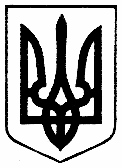 ШЕСТЕРИНСЬКА ФІЛІЯ ОПОРНОГО КОМУНАЛЬНОГО ЗАКЛАДУ «ЛИСЯНСЬКИЙ  НАВЧАЛЬНО-ВИХОВНИЙ КОМПЛЕКС «ЗАГАЛЬНООСВІТНЯ ШКОЛА І-ІІІ СТУПЕНІВ № 1- ГІМНАЗІЯ- ДОШКІЛЬНИЙ НАВЧАЛЬНИЙ ЗАКЛАД» ЛИСЯНСЬКОЇ РАЙОННОЇ РАДИ ЧЕРКАСЬКОЇ ОБЛАСТіВул.  Набережна 53, с Шестеринці, Лисянський район, Черкаська область, 19324тел. 77-5-33 e-mail: shesteryntsi-school@mail.ru№ппПрізвище, ім’я по батьковіРік нарКатегоріяПосадаНазва навчального закладу, який закінчивСпеціаль-ність вчителя за освітоюОсн. роб чи сумісникЗаг стаж роботиЗ якого часу працює в даній школіЯкий предмет викладаєКурси / атестаціяВ яких класахНавантаження в годинах на тиждень у класахНавантаження в годинах на тиждень у класахНавантаження в годинах на тиждень у класахНавантаження в годинах на тиждень у класахНавантаження в годинах на тиждень у класахРазомНазва навчального закладу де набуває кваліфікацію заочно та на якому курсі№ппПрізвище, ім’я по батьковіРік нарКатегоріяПосадаНазва навчального закладу, який закінчивСпеціаль-ність вчителя за освітоюОсн. роб чи сумісникЗаг стаж роботиЗ якого часу працює в даній школіЯкий предмет викладаєКурси / атестаціяВ яких класахІ-ІVV-ІХV-ІХХ-ХІХ-ХІРазомНазва навчального закладу де набуває кваліфікацію заочно та на якому курсі123456789101112131415161718191Шіптенко Валентина Анатоліївна1983Ідирек.Уманський  педуніверситетвч. укр. мови, укр. л-ри, світової л-ри, народозн.осн142011зарубіжна л-ра2018/20166-98882Любоємський Сергій Степанович1985ІучитУманський педуніверситетвч. історії та правознавстваосн122007історіяправо, інформ2014/20195-91818183Михайленко Оксана Григорівна1968ІучитЧеркаський педінститутвч.укр. мови і л-риосн281991укр. мова і л-ра,музика2019/20195-92121214Гордієнко Лариса Іванівна1974ІЗаст. 0,5соц.педагог 0,5Черкаський педінститутвч.укр. мови і л-риосн222001укр. мова і л-раанл мова2017/201853, 825,525,529,55Кривенко Лідія Павлівна1956Іучит.Уманський педінститутвч. математики і фізикиосн391987математ.2012/20175-9 2020206Червінська Інна Василівна1971Іучит.К-Шевч. педучилищеУманський педунівер.вч. біології і географіїосн291997географіямалюван.ГПД (0,5)2015/20155-91111117Мороз Любов Миколаївна1961Іучит.Черкаський педінститутБіологіяХіміяосн341985біологія, хімія прир.,.2012/20175-918,518,518,58Тесак Людмила Анатоліївна1953Іучит.Черкаський педінститутвч. рос.мови і заруб. л-риосн481979рос. мовазаруб. л-ра2017/20175, 8-96669Ткаченко Наталія Михайлівна1976вищаучит.Уманський педінститутпочаткові класиосн1920002 клас20192252510Норенко Людмила Іванівна1969Іучит.К-Шевч. педучилищеЧеркаський педінститутпочаткові класиукр. моваосн3120043 класінфор.20153-4242411КривенкоПавлина Марківна1961Іучит.К-Шевч. педучилищеУманський педінститутпочаткові класиосн3520084 клас2019/20154222212Сухоярська Валентина Василівна1969Іучит.К-Шевч. педучилищеУманський педунівер.початкові класиосн3119941  класФізкульт 5, 7 кл2018/2015113661913Сюрменко Світлана Анатоліївна1973мол. спецвихов.Уманськ. педучилищеВиховательдошк. групиосн282004виховат. дошк.групи20163014Василенко Катерина Анатоліївна1987IIучит.Педагог – орг.0,5Уманський педуніверситетвч. труд. навч., інформатики осн. здор.осн112008інформат.осн. здор.Труд навчфізкульт-/20185-916161615Єжель Тетяна Анатоліївна19731учит.Черкаський університетвч. англ. мова сумісник232019Англ. мова-1,5-7, 9211111317.Киян Василь Дорофійович19541учитКиївський педінститут ім.. ГорькогоФізика і електрикаОсн422017Фізика,  труд навчфізкультура20145-9111111